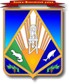 Заключениеоб оценке регулирующего воздействия (далее – ОРВ) проекта постановления администрации Ханты-Мансийского района «О внесении изменений в постановление администрации Ханты-Мансийского района от 07.02.2019 № 42 «Об утверждении Порядка предоставления субсидий субъектам малого и среднего предпринимательства в рамках реализации муниципальной программы развития малого и среднего предпринимательства на территории Ханты-Мансийского района» (далее – проект постановления).Комитет экономической политики администрации Ханты-Мансийского района (далее – уполномоченный  орган) в соответствии с пунктом 2.2 Порядка проведения оценки регулирующего воздействия проектов муниципальных нормативных правовых актов Ханты-Мансийского района, экспертизы и оценки фактического воздействия муниципальных нормативных правовых актов Ханты-Мансийского района, затрагивающих вопросы осуществления предпринимательской и  инвестиционной деятельности (далее – Порядок), утвержденного постановлением администрации Ханты-Мансийского района от 28 марта 2017 года № 73 "Об утверждении Порядка проведения оценки регулирующего воздействия проектов муниципальных нормативных правовых актов Ханты-Мансийского района, экспертизы и оценки фактического воздействия муниципальных нормативных правовых актов Ханты-Мансийского района, затрагивающих вопросы осуществления предпринимательской и инвестиционной деятельности», рассмотрев проект, пояснительную записку к нему, сводный отчет об оценке регулирующего воздействия (далее – ОРВ) проекта муниципального нормативного правового акта и свод предложений сообщает следующее.Проект муниципального нормативного правового акта (далее – проект акта) направлен регулирующим органом для подготовки настоящего заключения впервые.Степень регулирующего воздействия проекта акта средняя: проект акта содержит положения, изменяющие ранее предусмотренные муниципальными правовыми актами административные обязанности, а также положения, способствующие увеличению ранее предусмотренных муниципальными правовыми актами расходов бюджета Ханты-Мансийского района.Информация об ОРВ проекта акта размещена регулирующим органом на официальном сайте органов местного самоуправления Ханты-Мансийского района 29 августа 2018 года.Полный электронный адрес размещения проекта акта в информационно-телекоммуникационной сети «Интернет»:http://hmrn.ru/allnpa/otsenka-reguliruyushchego-vozdeystviya/publichnye-konsultatsii.phpПо проекту акта проведены публичные консультации в период                         с 29 августа 2019 года по 13 сентября 2019 года.В целях учета мнения субъектов предпринимательской деятельности были направлены уведомления о проведении публичных консультаций в следующие организации: По информации регулирующего органа при проведении публичных консультаций к проекту постановления администрации Ханты-Мансийского района получены отзывы и предложения  не поступали.Проект постановления подготовлен вВ соответствии с Федеральным законом от 26.07.2019 N 245-ФЗ «О внесении изменений в Федеральный закон «О развитии малого и среднего предпринимательства в Российской Федерации" в части закрепления понятий «социальное предпринимательство» «социальное предприятие», согласно Приказу Департамента экономического развития Ханты-Мансийского автономного округа – Югры от 27.03.2019 № 62 «Об утверждении методических рекомендаций по реализации муниципальных программ (подпрограмм) развития малого и среднего предпринимательства, софинансируемых из бюджета Ханты-Мансийского автономного округа – Югры», и на основании Устава Ханты-Мансийского района, настоящим проектом постановления вносятся изменения в постановление администрации Ханты-Мансийского района от 07.02.2019 № 42 «Об утверждении Порядка предоставления субсидий субъектам малого и среднего предпринимательства в рамках реализации муниципальной программы развития малого и среднего предпринимательства на территории Ханты-Мансийского района:	1. пункт 1.2 постановления дополняется  пунктом 1.2.1 следующего содержания:«1.2.1.  Порядок проведения конкурсного отбора субъектов малого и среднего предпринимательства на право получения субсидии из местного бюджета на создание и (или) обеспечение деятельности центров молодежного инновационного творчества на территории Ханты-Мансийского района (приложение 3).».	2. Приложение 1 к постановлению изложено в новой редакции, в частности: 2.1. добавлены понятия: центр молодежного инновационного творчества, социальное предприятие, молодежное предпринимательство, молодежь, оборудование цифрового производства, продукция, инновации, высокотехнологичное оборудование;2.2. уточнено понятие социальное предпринимательство, в соответствии с действующим законодательством;2.3.  предусмотрено новое мероприятие «Развитие инновационного и молодежного предпринимательства», в рамках которого предоставляются субсидии на создание и (или) обеспечение деятельности центров молодежного инновационного творчества на территории Ханты-Мансийского района (далее –финансовое обеспечение деятельности ЦМИТ);2.5. введены дополнительные условия, критерии отбора, формы отчетности для Субъектов, заявляющихся на финансовое обеспечение деятельности ЦМИТ;2.6. откорректирована форма заявления о предоставлении субсидии, с учетом условий предоставления субсидии на финансовое обеспечение деятельности ЦМИТ.	3. Внесены изменения в Приложение 2 к постановлению, с учетом условий предоставления субсидий на финансовое обеспечение деятельности ЦМИТ. По результатам рассмотрения представленных документов установлено, что при подготовке проекта акта процедуры, предусмотренные разделом III Порядка, регулирующим органом соблюдены.На основе проведенной ОРВ проекта акта, с учетом информации, представленной регулирующим органом в сводном отчете об ОРВ, своде предложений, содержащем результаты публичных консультаций, пояснительной записке к проекту акта, уполномоченным органом сделаны следующие выводы:проблема регулирующим органом сформулирована точно;Проект направлен на создание максимально благоприятных условий для развития бизнеса, инвестирования, повышения конкурентоспособности малого и среднего бизнеса на территории Ханты-Мансийского района.разработчиком определены потенциальные адресаты предлагаемого правового регулирования. Установлено, что правовое регулирование распространяется на субъекты малого предпринимательства, социально ориентированные, компании осуществляющие приоритетные виды экономической деятельности.Проектом постановления не предполагается установка дополнительных функций (полномочий, обязанностей, прав) органов администрации Ханты-Мансийского района.Дополнительные расходы для субъектов предпринимательской и инвестиционной деятельности не выявлены. Наличие действующих схожих порядков предоставления субсидий в муниципальных образованиях автономного округа свидетельствует об определенной степени эффективности рассматриваемого регулирования.Урегулирования общественных отношений предложенным способом регулирования достаточно обоснованы.Положения, вводящие избыточные обязанности, запреты и ограничения для субъектов предпринимательской и инвестиционной деятельности или способствующих их введению, а также положения, приводящие к возникновению необоснованных расходов субъектов предпринимательской и инвестиционной деятельности, а также бюджета Ханты-Мансийского района не выявлены.Исполнитель:начальник отдела труда, предпринимательстваи потребительского рынкаГубатых Марина Ивановна,тел. 35-28-38                        муниципальное образование«Ханты-Мансийский район»Ханты-Мансийский автономный округ – Югра (Тюменская область)КОМИТЕТ ЭКОНОМИЧЕСКОЙ ПОЛИТИКИадминистрации Ханты-Мансийского района628002,  г.Ханты-Мансийск,ул.Гагарина, 214Телефон: 35-27-61, факс: 35-27-62E-mail:econom@hmrn.ru[Номер документа][Дата документа]1. Ассоциация «Региональный центр общественного контроля в сфере ЖКХ Ханты-Мансийского автономного округа-Югры»1. Ассоциация «Региональный центр общественного контроля в сфере ЖКХ Ханты-Мансийского автономного округа-Югры»1. Ассоциация «Региональный центр общественного контроля в сфере ЖКХ Ханты-Мансийского автономного округа-Югры»2. Торгово-промышленная палата Ханты-Мансийского автономного округа-Югры2. Торгово-промышленная палата Ханты-Мансийского автономного округа-Югры2. Торгово-промышленная палата Ханты-Мансийского автономного округа-Югры3. Ассоциация работодателей Ханты-Мансийского района3. Ассоциация работодателей Ханты-Мансийского района3. Ассоциация работодателей Ханты-Мансийского районаИ.о председателя комитета ДОКУМЕНТ ПОДПИСАН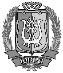 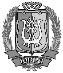 ЭЛЕКТРОННОЙ ПОДПИСЬЮСертификат  [Номер сертификата 1]Владелец [Владелец сертификата 1]Действителен с [ДатаС 1] по [ДатаПо 1]Ю.В Николаева